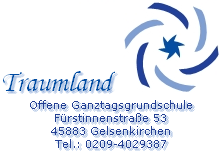 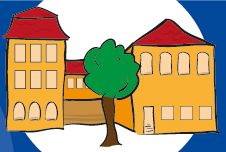 Gelsenkirchen, 14.08.2020 Liebe Eltern, aufgrund der derzeitigen Situation wurde das Hausaufgabenkonzept der OGS Traumland wie folgt überarbeitet. Ab dem 17.8.2020 werden die Hausaufgaben in klassenübergreifenden Gruppen stattfinden. Don- Bosco  
Klasse 1a + Klasse 1b 
Klasse 2a + Klasse 2b 
Klasse 3a + Klasse 3b
Klasse 4a + Klasse 4b Martin- Luther   			
Klasse 1a + Klasse 1b 
Klasse 2a + Klasse 2b 
Klasse 3a + Klasse 3b
Klasse 4a + Klasse 4b Dies wurde durch das Ministerium für Schule und Bildung des Landes Nordrhein-Westfalen am 3.8.2020 zur Wideraufnahme des Schulbetriebes in Corona-Zeiten festgelegt. 
(… „ Ausnahmen bilden bereits jahrgangsgemischt zusammengesetzte reguläre Klassen bzw. Lerngruppen, Gruppen für den Ganztags- und Betreuungsangebote sowie Schulsportgemeinschaften.“ …)  Quelle:
Ministerium für Schule und Bildung des Landes Nordrhein-Westfalen 
Wiederaufnahme eines angepassten Schulbetriebs in Cororna-Zeiten zu Beginn des Schuljahres 2020/2021
Chr. Kraska                         St. Dörr                             S. Müller-Bastian 
Don-Bosco                          OGS Traumland                Martin-Luther 